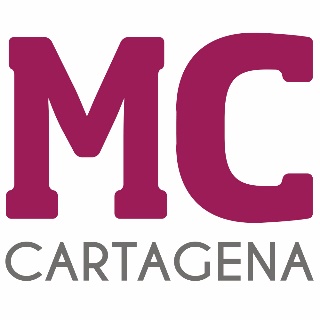 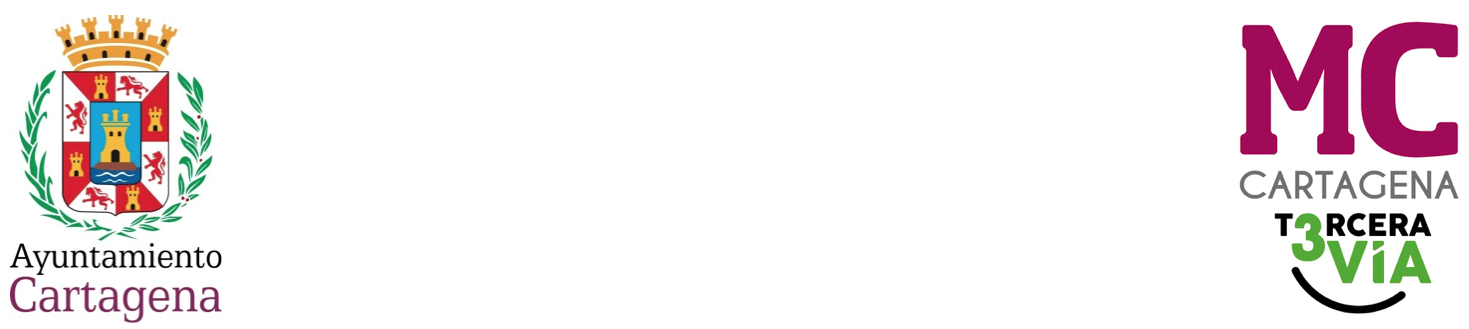 MOCIÓN QUE PRESENTA ENRIQUE PÉREZ ABELLÁN, CONCEJAL DEL GRUPO MUNICIPAL MC CARTAGENA, SOBRE `RIESGO DE PELIGROSIDAD Y PROBABLE CAÍDA DEL MURO DE CERRAMIENTO EN EL CAMPO DE FÚTBOL DE EL ALGAR´La corrosión de algunos perfiles de doble T y gavillas de hierro corrugado de más de medio centenar de postes de obra en el cerramiento perimetral del campo Sánchez Luengo de El Algar están debilitando su estructura y durabilidad.Su progresiva y rápida corrosión por las que se encuentran afectadas, genera riesgos estructurales de pilares, aparición de grietas y el resquebrajamiento del muro de bloques que componen su cerramiento con peligro de accidentes.Cualquier vendaval o inclemencia meteorológica lo ponen en riesgo de derrumbamiento, con serio peligro de accidentabilidad para el público asistente a cualquier evento y para los deportistas que estén entrenando o jugando al fútbol en ese momento.Esta y otras deficiencias mi Grupo las viene exponiendo Pleno tras Pleno, la última, el pasado mes de marzo y transcribirnos la respuesta literal dada por el responsable de Deportes: "Los técnicos están evaluando las instalaciones y cuando informen de las necesidades, pues si es necesario, actuaremos en consecuencia”.Palabras poco convincentes, una vez más, del concejal para los algareños que quieren ver hechos y no mensajes vanos de contenido porque la realidad es que hay gran cantidad de deficiencias.No sabemos si el responsable de Deportes matizará sus anteriores palabras incluyendo la reparación del vallado del Sánchez Luengo en el pliego de condiciones de mantenimiento de vallados y equipamiento de instalaciones deportivas en el municipio, recientemente subido al perfil del contratante con un importe de 200.000 euros anuales, prorrogable a otro más. Lo cierto es que la obra de El Algar es compleja y costosa si se quiere hacer bien y no un remiendo. Por todo lo anteriormente expuesto, el concejal que suscribe eleva al Pleno para su debate y aprobación la siguiente MOCIÓNQue el Pleno del Excelentísimo Ayuntamiento de Cartagena inste al Gobierno local a tomar decisiones de urgencia para poner solución al riesgo de accidentabilidad en el muro perimetral de cerramiento del campo de fútbol de El Algar.			Cartagena, a 4 de abril de 2024.Fdo. Jesús Giménez Gallo				                     Fdo. Enrique Pérez AbellánPortavoz Grupo municipal MC                                              Concejal Grupo municipal MCA LA ALCALDÍA – PRESIDENCIA DEL EXCMO. AYUNTAMIENTO DE CARTAGENA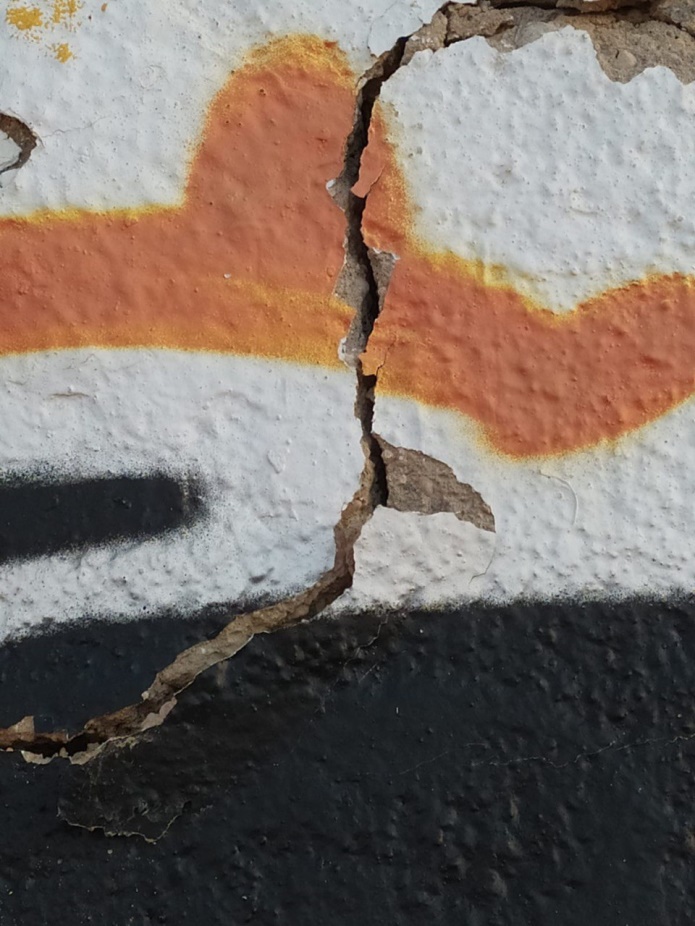 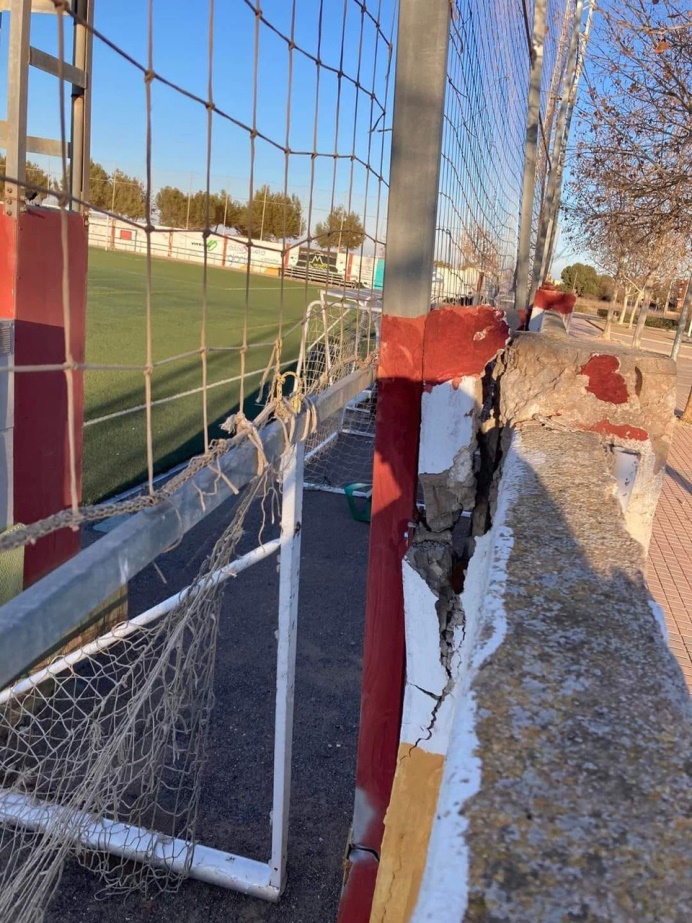 